Сессия №14                         Решение № 160              16 декабря 2020 годаО внесении изменений в решение Собрания депутатов муниципального образования «Звениговский муниципальный район» 
от 29.08.2019 № 384 «О предоставлении (об отказе в предоставлении) в безвозмездное пользование недвижимого имущества,  находящегося в муниципальной собственности муниципального образования  «Звениговский муниципальный район»
 (в редакции решения от 23.09.2020 №135)Рассмотрев ходатайство МБУК «Звениговский районный Центр досуга и культуры «Мечта», Собрание депутатов Звениговского муниципального района Республики Марий ЭлРЕШИЛО:1. Внести в решение Собрания депутатов муниципального образования «Звениговский муниципальный район» от 29.08.2019 № 384 
«О предоставлении (об отказе в предоставлении) в безвозмездное пользование недвижимого имущества, находящегося в муниципальной собственности муниципального образования «Звениговский муниципальный район» (в редакции решения от 23.09.2020 года №135) (далее – решение) следующие изменения:1.1. в приложении к решению в графе 2 позиции 1 по МБУК «Звениговский районный Центр досуга и культуры «Мечта» слова «и поз.20 на II этаже» исключить;1.2. в приложении к решению в графе 4 позиции 1 по МБУК «Звениговский районный Центр досуга и культуры «Мечта» цифры «1163,8» заменить цифрами «1114,0».2. Настоящее решение вступает в силу со дня его подписания.Глава Звениговского муниципального района,Председатель Собрания депутатов 					      Н.В. Лабутина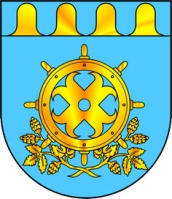 ЗВЕНИГОВО МУНИЦИПАЛ РАЙОНЫН  ДЕПУТАТ – ВЛАКЫН ПОГЫНЫН  ШЫМШЕ СОЗЫВШЕСОБРАНИЕ ДЕПУТАТОВ ЗВЕНИГОВСКОГО МУНИЦИПАЛЬНОГО РАЙОНАСЕДЬМОГО СОЗЫВА